	                         ПРЕСС-РЕЛИЗ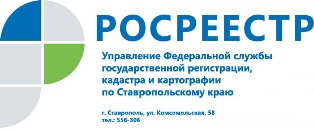 Регистрация прав на недвижимость в электронном виде набирает популярностьВ настоящее время благодаря всемирной паутине уже доступны различные электронные услуги, которыми можно воспользоваться, не выходя из дома. Росреестр идет в ногу со временем и поэтому перевод услуг в электронный вид является приоритетным направлением повышения качества оказываемых услуг.Управление Федеральной службы государственной регистрации, кадастра и картографии по Ставропольскому краю (Управление Росреестра по Ставропольскому краю) начало принимать документы на государственную регистрацию прав в электронном виде с 1 июня 2015 года. За это время было рассмотрено более 49000 заявлений о государственной регистрации прав в электронном виде.В соответствии с законом «О государственной регистрации недвижимости», который вступил в силу 1 января 2017 года, доработаны сервисы для получения в электронном виде наиболее востребованных госуслуг Росреестра – регистрация прав, кадастровый учет, единая учетно-регистрационная процедура и предоставление сведений из ЕГРН.Число принятых Управлением Росреестра по Ставропольскому краю заявлений о государственной регистрации прав в электронном виде в 1 квартале 2018 года выросло в 4,6 раза по сравнению с аналогичным периодом 2017 года.Об Управлении Росреестра по Ставропольскому краюУправление Федеральной службы государственной регистрации, кадастра и картографии по Ставропольскому краю является территориальным органом Федеральной службы государственной регистрации, кадастра и картографии, осуществляет функции по государственной регистрации прав на недвижимое имущество и сделок с ним, землеустройства, государственного мониторинга земель, геодезии, картографии, а также функции государственного геодезического надзора, государственного земельного контроля, надзора за деятельностью саморегулируемых организаций оценщиков, контроля (надзора) за деятельностью арбитражных управляющих, саморегулируемых организаций арбитражных управляющих на территории Ставропольского края. Исполняет обязанности руководителя Управления Росреестра по Ставропольскому краю Колесников Михаил Дмитриевич.Контакты для СМИПресс-службаУправления Федеральной службы 
государственной регистрации, кадастра и картографии по Ставропольскому краю (Управление Росреестра по СК) +7 8652 556 500 (доб. 1309, 1328, 1362)smi@stavreg.ruwww.stavreg.ru www.rosreestr.ru 355012, Ставропольский край, Ставрополь, ул. Комсомольская, д. 58